Home Learning Activities 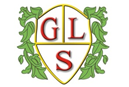 Class: 7W    Week: 2   Week Beg: 30th MarchMathsCounting – can you put out the correct number of counters to match numbers 1-10. What is 1 more and 1 less than the number you are working on? MathsCounting – can you put out the correct number of counters to match numbers 1-10. What is 1 more and 1 less than the number you are working on? MathsCounting – Look on the TopMarks website and complete an on-screen counting game.MathsMeasure – who is the tallest and shortest in your house? MathsMeasure – practice your knowledge of full, nearly full, half full/empty, nearly empty, empty using water/sand. OutdoorsListen in your garden or street, what can you hear? EnglishRead a story from the author Julia Donaldson. (YouTube has some video versions) EnglishRead a story from the author Julia Donaldson. (YouTube has some video versions) EnglishPractice your handwriting - trace or write words from the story. EnglishRead your chosen story – use the pictures to retell the storyEnglishIf there's a film of your story, watch the film. What's the same/different? Phonics Think of your chosen story. What other rhyming sounds can you think of. (Twinkl has some rhyming word activities)  (There are lots of online stories with resources to match, particularly on Twinkl) (There are lots of online stories with resources to match, particularly on Twinkl) (There are lots of online stories with resources to match, particularly on Twinkl) (There are lots of online stories with resources to match, particularly on Twinkl) (There are lots of online stories with resources to match, particularly on Twinkl)Phonics Think of your chosen story. What other rhyming sounds can you think of. (Twinkl has some rhyming word activities) PEDo you have trampoline? Play on your trampoline and make star shapes. No trampoline? Do some yoga. PSHCE/SCERTS/ASDANBring the dirty washing downstairs to be washed.PSHCE/SCERTS/ASDANBring the dirty washing downstairs to be washed.PSHCE/SCERTS/ASDANMake part of a meal with your family. PSHCE/SCERTS/ASDANMake your self a hot drink (carers to supervise) SensoryMake a sensory bottle with glitter and water (instructions on YouTube) *glue the lid shut!*PEDo you have trampoline? Play on your trampoline and make star shapes. No trampoline? Do some yoga. PSHCE/SCERTS/ASDANBring the dirty washing downstairs to be washed.PSHCE/SCERTS/ASDANBring the dirty washing downstairs to be washed.PSHCE/SCERTS/ASDANMake part of a meal with your family. PSHCE/SCERTS/ASDANMake your self a hot drink (carers to supervise) SensoryMake a sensory bottle with glitter and water (instructions on YouTube) *glue the lid shut!*ARTMake a ‘nature’ painting in the style of a different famous landscape artist.MusicMake some sounds using household items...what was your favourite? How many different instruments did you use?MusicMake some sounds using household items...what was your favourite? How many different instruments did you use?DTMake a picture of a rainbow using coloured paper/card that you have at home. .SCIENCEWhat happens when… do a different ‘at home experiment’ (Search on YouTube, there are lots!)COMPUTINGPlay a game on your computer with your family's help if needed (helpkidzlearn is a class favourite) 